Your recent request for information is replicated below, together with our response.From 2015 to 30th October, the number of parking fines issued for parking in a disabled bay/spot, broken down by year and council area the ticket was issued in.From 2015 to 30th October, the number of parking fines paid for parking in a disabled bay/spot, broken down by year and council area the ticket was issued in.From 2015 to 30th October, the total value parking fines issued for parking in a disabled bay/spot, broken down by year and council area the ticket was issued in.From 2015 to 30th October, the total amount paid in fines for parking in a disabled bay/spot, broken down by year and council area the ticket was issued in.Having considered your request in terms of the Act, I regret to inform you that I am unable to provide you with the information you have requested, as it would prove too costly to do so within the context of the fee regulations.  As you may be aware the current cost threshold is £600 and I estimate that it would cost well in excess of this amount to process your request. As such, and in terms of Section 16(4) of the Freedom of Information (Scotland) Act 2002 where Section 12(1) of the Act (Excessive Cost of Compliance) has been applied, this represents a refusal notice for the information sought.By way of explanation, parking offences are recorded under the general classification of parking and are not sub-categorised into locations such as disabled bay. Therefore, each incident would have to be examined for the specific details of your request – an exercise which I estimate would far exceed the cost limit set out in the Fees Regulations.You may wish to review our published crime statistics which are available on  our website: Crime data - Police Scotland.I can further advise you that in Scotland, parking has largely been de-criminalised, and you may wish to approach the various local authorities for their information held.With regard to payment of fines, this is handled by the Scottish Court and Tribunals Service and you may be better contacting them with regard to this part of your request: foi@scotcourts.gov.ukIf you require any further assistance please contact us quoting the reference above.You can request a review of this response within the next 40 working days by email or by letter (Information Management - FOI, Police Scotland, Clyde Gateway, 2 French Street, Dalmarnock, G40 4EH).  Requests must include the reason for your dissatisfaction.If you remain dissatisfied following our review response, you can appeal to the Office of the Scottish Information Commissioner (OSIC) within 6 months - online, by email or by letter (OSIC, Kinburn Castle, Doubledykes Road, St Andrews, KY16 9DS).Following an OSIC appeal, you can appeal to the Court of Session on a point of law only. This response will be added to our Disclosure Log in seven days' time.Every effort has been taken to ensure our response is as accessible as possible. If you require this response to be provided in an alternative format, please let us know.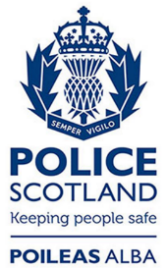 Freedom of Information ResponseOur reference:  FOI 23-2889Responded to:  24 November 2023